СОЮЗ ТАНЦЕВАЛЬНОГО СПОРТА РОССИИФЕДЕРАЦИЯ ТАНЦЕВАЛЬНОГО СПОРТА КОСТРОМСКОЙ ОБЛАСТИКОМИТЕТ ПО ФИЗИЧЕСКОЙ КУЛЬТУРЕ И СПОРТУ КОСТРОМСКОЙ ОБЛАСТИДЕТСКО-ЮНЕШЕСКИЙ ЦЕНТР «АРС»ПриглашениеПрограмма соревнованийМассовый спорт    * Кубок среди начинающих (пары и соло) проводится отдельно по каждому танцу, по скейтинг системе, все финалисты награждаются призами, победитель – Кубком.   ** Хобби (пары) соревнования проводятся среди начинающих спортсменов по скейтинг системеСпорт высших достижений*** Первенство ЦФО в группе ЮНИОРЫ-1 (LA) – участвуют только пары ЦФО**** Открытые Чемпионаты и Первенства Костромской области. Допускаются спортсмены всех регионов РФ, присваиваются спортивные разряды согласно ЕВСК Министерства спорта РоссииНА ТУРНИРЕ ДЛЯ ВАС РАБОТАЮТ ПРОФЕССИОНАЛЬНЫЕ СТИЛИСТЫ ИМИДЖ СТУДИИ НИКаStyle – ПРИЧЕСКИ И МАКИЯЖ!!!ЗАПИСЬ ПО ТЕЛ. 89200634902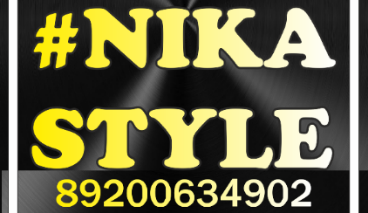       Строго по предварительной заявке.                                                                                         Мы будем рады встрече с Вами на нашем турнире!      Заявка на участие не является заявкой на размещение.                                                                   Президент ФТСКО ЛЕВЫКИН МИХАИЛНазваниеТрадиционный турнир по спортивным танцам «ЗИМНИЙ БАЛ - 2017»                                                            ПЕРВЕНСТВО ЦФО ЮНИОРЫ-1 ЛАТИНОАМЕРИКАНСКАЯ ПРОГРАММАОТКРЫТЫЕ ЧЕМПИОНАТЫ И ПЕРВЕНСТВА КОСТРОМСКОЙ ОБЛАСТИДата проведения             12 ФЕВРАЛЯ 2017 г.Место проведения             г. Кострома, СК «СПАРТАК», ул. Петрковский бульвар, 42Правила проведения             в соответствии с правилами СТСРСудейская бригада             члены коллегии судей СТСР по приглашению организаторовБлаготворительный взнос             во всех группах согласно правилам СТСР	Регистрация             начало за 1,5 ч., окончание за 0,5 ч. до начала турнираКлассВозраст                     12 ФЕВРАЛЯ 2017 г.                     12 ФЕВРАЛЯ 2017 г.                     12 ФЕВРАЛЯ 2017 г.КлассВозрастПрограммаРегистрацияНачалоН-2 (W, Cha) Все возрастаПары и соло8.009.00Н-3 (W, Sa, Cha) Все возрастаПары и соло8.009.00Н-4 (W, Q, Sa, Cha) Все возрастаПары и соло 8.009.00Н-5 (W, Q, Sa, Cha, J)Все возрастаПары и соло8.009.00Н-6 (W, Vv, Q, Sa, Cha, J)Все возрастаПары и соло8.009.00* Кубок среди начинающих (W, Vv, Q, Sa, Cha, J)Все возрастаПары и соло 8.009.00**Хобби 3 (W, Sa, Cha) Все возрастаПары (скейтинг)10.0011.00**Хобби 4 (W, Q, Sa, Cha,) Все возрастаПары (скейтинг)10.0011.00**Хобби 5 (W, Q, Sa, Cha, J) Все возрастаПары (скейтинг)10.0011.00 **Хобби 6 (W, Vv, Q, Sa, Cha, J)Все возрастаПары (скейтинг)10.0011.00Кубок принца, принцессы Н-3 (W, Sa, Cha)Все возрастаСоло (скейтинг)10.0011.00Кубок принца, принцессы Н-4 (W, Q, Sa, Cha)Все возрастаСоло (скейтинг)10.0011.00Кубок принца, принцессы Н-5 (W, Q, Sa, Cha, J)Все возрастаСоло (скейтинг)10.0011.00Кубок принца, принцессы Н-6 (W, Vv, Q, Sa, Cha, J)Все возрастаСоло (скейтинг)10.0011.00Возрастная категорияКласс                                    12 ФЕВРАЛЯ 2017 г.                                    12 ФЕВРАЛЯ 2017 г.                                    12 ФЕВРАЛЯ 2017 г.Возрастная категорияКласс13.0016.0019.00Дети IЕ кл.St (3 тан.)La (3 тан.)****Дети I Открытое первенство Костромской областиОткрытый кл.St (3 тан.)La (3 тан.)Дети IIЕ кл.St (3 тан.)La (3 тан.)Дети IIДо Д кл.St (4 тан.)La (4 тан.)****Дети II Открытое первенство Костромской областиОткрытый кл.St (4 тан.)La (4 тан.)Юниоры II + Юниоры IДо Д кл.St (4 тан.)La (4 тан.)Юниоры II + Юниоры IДо В кл.St, La ***Юниоры I Первенство ЦФООткрытый кл.La (отборочные туры)С 1/2 финала****Юниоры I Открытое первенство Костромской областиОткрытый кл.St, La****Юниоры II Открытое первенство Костромской областиОткрытый кл.St, LaМолодежь + ВзрослыеДо В кл.St,  LaВзрослые + СеньорыДо Д кл.St (4тан.)La (4тан.)****Молодежь Открытое первенство Костромской областиОткрытый кл.St, La****Взрослые Открытое чемпионат Костромской областиОткрытый кл. St, La       Организаторы турнира:          Федерация танцевального спорта Костромской области, президент Левыкин М.П.          E-mail: kostroma-bal@yandex.ru, тел. 89106619049, 89106619506       Заявки на размещение:          Просим направлять до 7 февраля 2017 года по тел. 89106619506, E-mail: kostroma-bal@yandex.ru          Гостиница «Волга» (от 1000 руб./чел) с завтраком